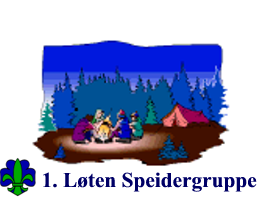 Terminliste for 1. Løten speidergruppe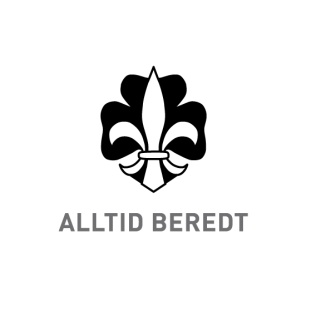 Bæver, Hjort, Rådyr, Falk Vår 2016På møtene må alle ha med seg: Speiderskjerf, klær og sko etter været, sekk med skrivesaker, kniv og lommelykt. Ledere for troppen er: Troppsleder Knut Holen (950 63 801), troppsassistenter Jørn A. Flatha (901 23 010), Erik S. Bakkestuen (959 81 725) og Kari Nilssen (48074327).MånedDatoTidHvorHvaAnsvarJanuar1018.00-20.00HammerenOppstartmøte, bli kjent med aspirantene, patruljefordelingKnut1718.00-20.00HammerenOrientering Nord2017, lekJørn, Erik/Kari2418.00-20.00HammerenSjølstyrt møte, ta merkePeff/ass3117.30-20.30Lotenspeider.noMinitur Pruterud for alleKariFebruar718.00-20.00HammerenPeff/ass-møte, kniv/øks/sagErland/Erik1418.00-20.00HammerenOperasjon VargKnut og rovere1618.00-20.00HammerenGruppas årsmøte21VINTERFERIE2818.00-20.00AnkerskogenLivredning, SpireoppgaveJørn, Roverlag/ErikMars718.00-20.00HammerenHåndarbeidsoppgaveKari11-12lotenspeider.noElverumTemahelgKnut1418.00-20.00HammerenHåndarbeidsoppgaveKari2118.00-20.00HammerenPioneringErik2818.00-20.00HammerenPioneringErik31-2lotenspeider.noNordhueVinterturRoverlagetApril418.00-20.00HammerenPioneringErik1118.00-20.00HammerenPÅSKEFERIE1818.00-20.00HammerenPatruljestyrt møtePeff/ass21-23lotenspeider.noMjøsregionenPeff kurs 224.-30.lotenspeider.noHammerenKollektivukeRoverlaget2518.00-20.00HammerenDugnadForeldrelaget2518.00-20.00HammerenFørstehjelpsøvelseRoverlaget, JørnMai218.00-20.00HammerenDugnadForeldrelaget218.00-20.00HammerenPatruljestyrt møte/Pakke til KBKPeff/ass5-7lotenspeider.noSkurvenKretsbannerkonkurranseKari918.00-20.00HammerenRydde ut fra KBK, orienteringErik918.00-20.00HammerenDugnadForeldrelaget1618.00-20.00HammerenPakke patruljetur, Nord2017Jørn1717.mai tog fra kirkaTom19.-21Patruljetur2318.00-20.00HammerenRydde ut fra patruljetur, kanoKano3018.00-20.00HammerenSommeravslutningForeldrelagetJuni618.00-20.00LUSLedermøteGruppeleder9-11lotenspeider.noElverumNM i speidingJuli1-8lotenspeider.noBodøNord2017September518.00-20.00HammerenOppstart 